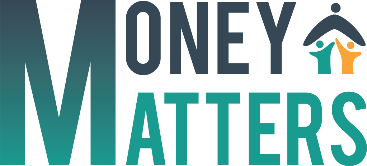 IntroduzioneLe sessioni di formazione di Money Matters contengono una serie di otto workshop di mezza giornata per genitori e tutori. I workshop da 1 a 6 mirano ad assistere genitori e tutori nello sviluppo delle loro capacità in termini di alfabetizzazione finanziaria attraverso la serie di attività e di materiali didattici dedicati che sono stati sviluppati dal progetto Money Matters. I workshop 7 e 8 mirano a sostenere genitori e tutori nel loro ruolo di formatori dell'apprendimento familiare all'interno delle loro reti familiari immediate, fornendo loro le capacità e le competenze per condividere le risorse di Money Matters con la loro rete di conoscenze e di conoscenti.  Contenuto dei moduli formativi:Benvenuti al workshop del Modulo 2 – Gestione della finanza familiare Risultati di apprendimento (LOs – Learning Outcomes): dopo aver completato questo workshop, genitori e tutori saranno in grado di:trovare un equilibrio tra i loro guadagni e le loro spesecoinvolgere i bambini nell’elaborazione e gestione del budget familiaretrovare un modo per risparmiare calcolando le proprie spese/guadagni. 1Vocabolario finanziario2Gestione della finanza familiare  3Risorse e strumenti finanziari online4Gestire le emozioni associate al denaro5Gestire il denaro durante i periodi critici della vita 6Diventare una consumatrice critica / un consumatore critico7Apprendimento in famiglia8Cassetta degli attrezzi digitale di Money Matters Titolo del modulo: Gestione della finanza familiareTitolo del modulo: Gestione della finanza familiareTitolo del modulo: Gestione della finanza familiareTitolo del modulo: Gestione della finanza familiareTitolo del modulo: Gestione della finanza familiareDurataAttività di apprendimentoMetodi educativiMateriali / Attrezzature richiesteDispense e schede delle attività 5 minutiBenvenutoRisultati di apprendimento (LO)Programma della sessioneIntrodurre il piano visivo fornendo una breve panoramica ed eventuali pulizie / avvisi.OrientamentoPC e proiettore Lavagna a fogli mobili e pennarelliPP 2- LOPP3 PROGRAMMA VISIVOFoglio delle presenze al workshop10 minutiAttività M2.1Attività rompighiaccio: A coppie, crea una mappa mentale dell’idea di soldi includendo alcune parole finanziarie dell’ultima sessione. Usa parole, disegni, colori, etc. Assicurati di includere il budget!Lavagna a fogli mobili e pennarelliPP4Lavagna a fogli mobili, carta e penne per i partecipanti 20 minutiAttività M 2.2.Introduzione alla gestione finanziaria familiareCosa è incluso in un budget e quanto è importante per le famiglie avere un piano di bilancio familiare? Chiedi ai partecipanti, in coppia, di rispondere alle domande Cos'è un budget? Perché abbiamo bisogno di bilanci? Come si fa il budget?La/il partecipante scriverà del budget e i risultati più significativi sulla lavagna a fogli mobili.Collaborazione & PraticaLavagna a fogli mobili e pennarelliPP5 20 minutiAttività M2.3 Che aspetto può avere un budget?Chiedi ai partecipanti di lavorare in coppia e di calcolare il flusso di guadagno.Quindi chiedi loro di riempire le spese di una famiglia immaginaria, inventando le cifre. !  Ovviamente, non devono fornire i loro dati personali, ma semplicemente immaginare un ipotetico piano di bilancio familiare come gruppo.Parla attraverso PP 7-9 sul budget. Chiedi al gruppo se conosce buoni siti Web o app per il budget.Gli può anche essere mostrata l'app Money Matters.PP 6PP 7-9Dispensa M2.3 20 minutiAttività M2.4 Budget per bambini (6-12 anni)Distribuisci il fumetto. In coppia leggi il contenuto e discuti idee su come potrebbe essere usare il fumetto per aiutare un bambino a capire il budget. Ad esempio, leggendolo insieme, facendo matematica con la paghetta, pagando le cose nei negozi.PP 10 Fumetto 3.Risparmia ora, spendi dopo, risparmiare e pianificare il budget.10 minutiPausa  Pausa  Pausa  Pausa  30 minutiCome gestire i debitiChiedi ai partecipanti cosa sanno dei debiti. Discuteranno come gruppo del significato di debito e ai partecipanti verrà chiesto di fornire alcuni esempi di situazioni debitorie.Scrivi alcuni esempi sollevati dal gruppo sulla lavagna a fogli mobili. Quindi chiedi ai partecipanti di descrivere le possibili strategie che potrebbero utilizzare per superare una delle situazioni di debito finanziario segnalate dai partecipanti. La facilitatrice li scriverà sulla lavagna a fogli mobili.Utilizzando le diapositive PowerPoint la facilitatrice suggerirà modi per gestire il debito, confrontandosi con le strategie proposte dal gruppo.Lui / lei scriverà sulla lavagna a fogli mobili qualsiasi altro buon consiglio da aggiungere.Apprendimento attivoCollaborazione & PraticaLavagna a fogli mobili e pennarelli.PC e proiettore PP 12-1430 minutiAttività M 2.5Bisogni e desideriPensare al risparmio familiare durante i periodi di inflazione.Collega il budget ai bisogni e ai desideri e alla spesa e al risparmio. Quindi, fornisci ai partecipanti una copia della Dispensa M2.5.Dopo che i partecipanti avranno compilato il foglio delle attività, la facilitatrice chiederà suggerimenti e scriverà sulla lavagna a fogli mobili 5 delle possibili spese inutili scelte dal gruppo tra gli articoli per la casa elencati nel foglio.Lo scopo di questa attività è incoraggiare le persone a utilizzare un piano di budget e suggerire i migliori consigli per risparmiare PP 16 -17 Dare la scheda dei consigli Foglio 2.1Apprendimento attivo.Collaborazione & Pratica.Lavagna a fogli mobili e pennarelli.PC e proiettore.PP15PP 16 -17 Dispensa M2.5.Scheda dei consigli 2.115 minutiAttività M2.6 La difficile situazione finanziaria di una famiglia – Cosa potrebbe fare Elain? Chiedi ai partecipanti di leggere gli scenari poi in piccoli gruppi, discuti di come affronterebbero questo tipo di situazione.  Quali sono i problemi? Come potrebbero essere affrontati?Chiedi tre suggerimenti a ciascun gruppo.Scrivi tutti i risultati sulla lavagna a fogli mobili.Apprendimento attivo Collaborazione & Pratica PC e proiettoreLavagna a fogli mobiliPP1815 minutiUn buon piano di bilancio familiare. Leggi lo scenario e chiedi ai partecipanti di rispondere e discutere la seguente domanda:Come potevano Marie e John controllare le loro spese e risparmiare denaro? Suggerimenti• utilizzando meno la propria carta di credito• utilizzando meno la propria carta di debito• riducendo i loro acquisti• riducendo le spese domestiche• evitando di usare la propria autoInoltre, chiedi come un buon piano può influenzare lo stato psicologico dei membri della famiglia.Collaborazione & Pratica PC and proiettorePP19-205 minutiAttività di chiusura Ringrazia i partecipanti per la loro partecipazione e chiudi la sessione.Per ulteriori risorse visita il sito web di Money Matters. Collaborazione & Pratica Non sono necessarie risorse aggiuntive.Non sono necessarie risorse aggiuntive.Valutazione (Come scoprirai cosa hanno imparato genitori e tutori?)I partecipanti saranno continuamente valutati durante tutta la sessione, nella loro partecipazione attiva alle attività individuali e di gruppo. La formatrice porrà domande sui materiali di apprendimento e incoraggerà i partecipanti a riflettere sul contenuto della sessione di formazione.Valutazione (Come scoprirai cosa hanno imparato genitori e tutori?)I partecipanti saranno continuamente valutati durante tutta la sessione, nella loro partecipazione attiva alle attività individuali e di gruppo. La formatrice porrà domande sui materiali di apprendimento e incoraggerà i partecipanti a riflettere sul contenuto della sessione di formazione.Valutazione (Come scoprirai cosa hanno imparato genitori e tutori?)I partecipanti saranno continuamente valutati durante tutta la sessione, nella loro partecipazione attiva alle attività individuali e di gruppo. La formatrice porrà domande sui materiali di apprendimento e incoraggerà i partecipanti a riflettere sul contenuto della sessione di formazione.Valutazione (Come scoprirai cosa hanno imparato genitori e tutori?)I partecipanti saranno continuamente valutati durante tutta la sessione, nella loro partecipazione attiva alle attività individuali e di gruppo. La formatrice porrà domande sui materiali di apprendimento e incoraggerà i partecipanti a riflettere sul contenuto della sessione di formazione.Valutazione (Come scoprirai cosa hanno imparato genitori e tutori?)I partecipanti saranno continuamente valutati durante tutta la sessione, nella loro partecipazione attiva alle attività individuali e di gruppo. La formatrice porrà domande sui materiali di apprendimento e incoraggerà i partecipanti a riflettere sul contenuto della sessione di formazione.Esempi di valutazioneI formatori forniranno ai partecipanti scenari da discutere e attività per esaminare le conoscenze acquisite durante la sessione.   I formatori forniranno ai partecipanti scenari da discutere e attività per esaminare le conoscenze acquisite durante la sessione.   I formatori forniranno ai partecipanti scenari da discutere e attività per esaminare le conoscenze acquisite durante la sessione.   I formatori forniranno ai partecipanti scenari da discutere e attività per esaminare le conoscenze acquisite durante la sessione.   Durata180 Minuti 180 Minuti 180 Minuti 180 Minuti 